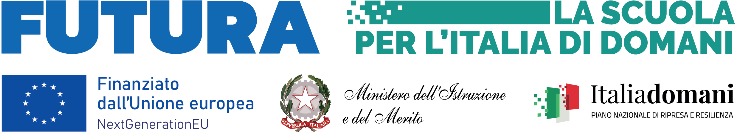 DICHIARAZIONE DI INSUSSISTENZA DI CAUSE DI INCONFERIBILITA’ E INCOMPATIBILITA’ DI CUI ALL’ART.20 DEL D.LGS. 39/2013Al Dirigente Scolastico Dell’Istituto Comprensivo Statale “Padre Cesare Albisetti”Terno d’Isola (BG)Il/La sottoscritto/a	nato/a a	il	e residente a		,personale interno di questa istituzione scolastica,in relazione all’incarico conferito da codesto Ente, per il periodo da novembre 2023 al termine delle attività  progettuali e consistente nella seguente prestazione: [ ] COLLAUDATOREnell’ambito del PROGETTO M4C1I3.2-2022-961-P-12319, consapevole delle sviste dal contratto ed azioni penali in caso di dichiarazioni mendaci e della conseguente decadenza dai benefici conseguenti al provvedimento emanato (ai sensi degli artt. 75 e 76 del DPR 445/2000), sotto la propria responsabilitàDICHIARAL’insussistenza nei propri confronti delle cause di incompatibilità e inconferibilità a svolgere l’incarico indicato previste dal D.lgs. 39/2013 recante “Disposizioni in materia di inconferibilità e incompatibilità di incarichi presso le pubbliche amministrazioni e gli enti privati di controllo pubblico, a norma dell’art. 1 , c.49 e 50 della L.190/2012”. 	,	/	/ 	Firma